Naam:	_ _ _ _ _ _ _ _ _ _ _ _ _ _ _ _ _ _ _ _ _ _ _ _ _ _	    Datum:_ _ _ _ _ _ _ _ _ _ _ _ _ 
             www.afasie.net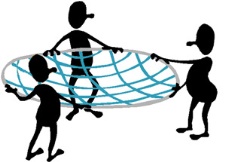 Schrijven 3: alfabet, kleine lettersa a  a  a  a  a  a  b b  b  b  b  b  b  c c  c  c  c  c  c  d d  d  d  d  d  d  e e  e  e  e  e  e  f f  f  f  f  f  f  f g g  g  g  g  g  g  h h  h  h  h  h  h  i  i  i  i  i  i  i  i  i  j  j  j  j  j  j  j  j  j   k k  k  k  k  k  k  l  l  l  l  l  l  l  l  lm m  m  m  m  m    n n  n  n  n  n  n  o o  o  o  o  o  o  p p  p  p  p  p  p  q q  q  q  q  q  q  r r  r  r  r  r  r  s s  s  s  s  s  s  t  t   t   t   t   t   t   t u u  u  u  u  u  u  v v  v  v  v  v  v  w w  w  w  w  w  x x  x  x  x  x  x  y y  y  y  y  y  y  z z  z  z  z  z  z  